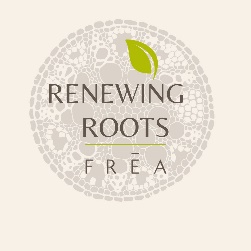 Renewing Roots | Professional Referral FormRenewing Roots offers free, confidential support for former residents of Ireland's Mother and Baby and County Home institutions now living in the North of England.Thank you for making a referral. By completing this form, you confirm that consent has been given for you to share the information enclosed.Please email to: renewingroots@frea.org.ukPerson making referral:Person being referred:Contact InformationContact InformationNameName of organisationDate referral madeContact InformationContact InformationName Address PostcodeTelephoneMobileEmailDate of birthInstitutional Information Institutional Information Name of Mother and Baby Home or County Home Institution resided in? (if known)Date entered (if known)month and yearDate left (if known)month and yearBenefits received (please answer yes or no)Benefits received (please answer yes or no)Universal Credit                                                                                        Pension CreditHousing Benefit                                                                                        Council Tax SupportEmployment Support Allowance                                                Job Seekers AllowanceIncome SupportOther (please specify)Support Requested (Please answer yes or no to each of our services)Support Requested (Please answer yes or no to each of our services)Access birth and early life records Trace family members Access the Payment Scheme & Healthcare PaymentAccess specialist counselling Support connecting to local services and community events. These include welfare entitlements, health care and social and cultural groups.